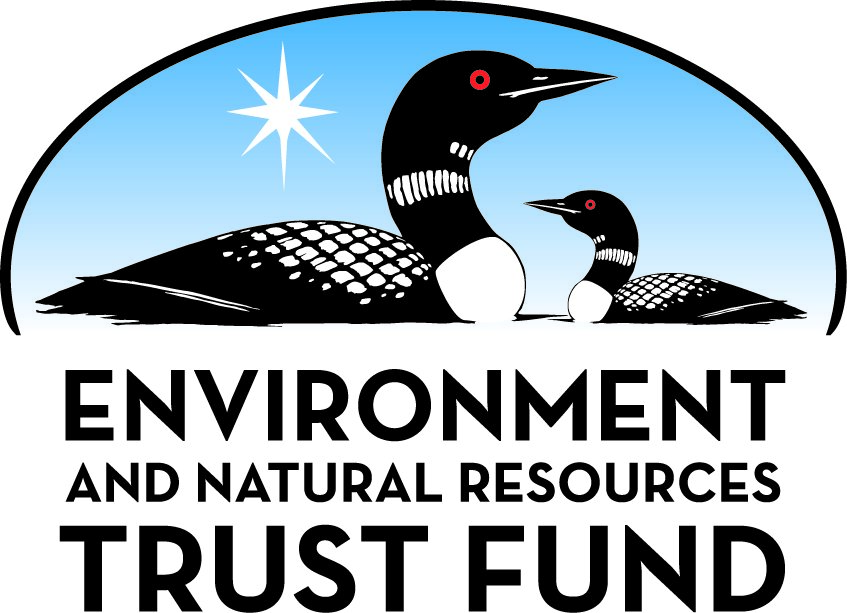 Environment and Natural Resources Trust Fund2022 Request for ProposalGeneral InformationProposal ID: 2022-163Proposal Title: Land-use and climate impacts on Minnesota's Whitewater RiverProject Manager InformationName: Andrew WickertOrganization: U of MN - St. Anthony Falls LaboratoryOffice Telephone: (612) 625-6878Email: awickert@umn.eduProject Basic InformationProject Summary: Augment, digitize and disseminate repeat topographic surveys of the Whitewater River valley since 1939, which provide critical information for sustainable land and water management.Funds Requested: $199,000Proposed Project Completion: June 30 2024LCCMR Funding Category: Small Projects (H)
	Secondary Category: Foundational Natural Resource Data and Information (A)Project LocationWhat is the best scale for describing where your work will take place?  
	Region(s): SEWhat is the best scale to describe the area impacted by your work?  
	StatewideWhen will the work impact occur?  
	During the Project and In the FutureNarrativeDescribe the opportunity or problem your proposal seeks to address. Include any relevant background information.Starting in the 1800s, Euro-Americans cleared land and plowed for agriculture, eroding fertile hilltop farmland in SE Minnesota. These eroded sediments filled river valleys, badly damaging their ecosystems and causing entire valley-bottom towns to be buried by sediment and abandoned. This problem prompted the formation of the Soil Conservation Service, forerunner of the NRCS; one of their earliest tasks was a 1939 survey of 72 valley cross sections along the Whitewater River and its forks. This early survey was repeated in 1964, 1994, and 2008; to my knowledge, no such detailed river-valley study exists anywhere else in the world. The cross-sections demonstrate river response to agricultural practices, which control the amount of sediment available to deposit in the valley floor; the construction of Lock & Dam No. 5, which raised the water level at the river's mouth and caused extensive sedimentation as the river rose to meet the new water level; and modern changes in climate and agricultural drainage. However, these unique and phenomenal records are not available to managers, scientists, or the public, and are neither organized nor archived in digital form.What is your proposed solution to the problem or opportunity discussed above? i.e. What are you seeking funding to do? You will be asked to expand on this in Activities and Milestones.We seek to (1) organize, archive, and make available past records of Whitewater-River-valley change; (2) link these cross-sectional surveys with historical airphotos and maps that display river-valley change over time; and (3) augment these surveys with the geometry of the pre-settlement land surface. Towards (1), we will digitally archive all original materials associated with the 1939, 1964, 1994, and 2008 surveys, convert these into a digital (GIS vector) format, and combine these with the new data to be obtained as part of this project; all data will be hosted on UMN servers and explained in a story map. Towards (2), we will use historical maps and overhead photos dating back to the 1850s to record and digitize changes in the river-valley network, river-channel characteristics, vegetation, bluff edges, and wetlands. Towards (3), we will combine ground-penetrating radar surveys with auger borings and sampling for radiocarbon dating to identify, map, and date the buried pre-Euro-American-settlement surface. Upon completion of these three activities, we will present a complete set of geospatial data on the three-dimensional change of the Whitewater River valley in response to Euro-American settlement, changing agricultural practices, dam construction and river-mouth flooding, and ongoing climate and agricultural-drainage changes.What are the specific project outcomes as they relate to the public purpose of protection, conservation, preservation, and enhancement of the state’s natural resources? Euro-American modification to the land surface is often cited in terms of environmental policy and water resources, but is rarely quantified. These historical surveys, and our proposed augmentation of these data, will provide a one-of-its-kind data set to evaluate the efficacy of soil-conservation methods, the impacts of climate change, and the effects of lock-and-dam construction on Minnesota's landscape. We hope that scientists and natural-resource managers can study the pace and volume of land-surface and sediment-storage change in the Whitewater River valley to build better decision-making tools for future ecosystem conservation, both within southeastern Minnesota and statewide.Activities and MilestonesActivity 1: Organize, archive, and disseminate geospatial data on river-valley changeActivity Budget: $61,000Activity Description: 
Dr. Blumentritt and two undergraduate students from Winona State University will share, organize, and publish all Whitewater Valley survey materials, and will make these easily accessible by building a story map geared towards prospective users and interested community members. These materials include (1) the four historical surveys from 1939–2011 ; (2) our proposed surveys of valley change from airphotos, satellite photos, and historical maps; and (3) our proposed surveys of the pre-Euro-American-settlement surface. We will store these data in 3D GIS vector format and interpolate past valley-floor surfaces to visualize and analyze changes in sediment storage within the valley. Dr. Wickert (UMN) will aid with computational GIS components of this work, as well as with the organization of a well-formatted final data data product. These data will be hosted at UMN, along with a story map, which will provide a friendly and educational introduction to the maps and place them in the context of (1) Euro-American settlement and Indigenous-peoples' displacement; (2) landscape change; (3) soil-conservation efforts; and (4) past and ongoing scientific work to improve monitoring and management of Minnesota's lands and waters. Ms. Holger will share this story map and knowledge with Whitewater State Park visitors.Activity Milestones: Activity 2: Map river-valley change using historical maps, airphotos, and satellite photosActivity Budget: $67,000Activity Description: 
Dr. Larson will supervise one MS student (MSU Mankato) who will compile historical overhead photos and maps of the Whitewater River valley. This student will georeference sets of photos or maps as needed from each time that these have been generated, and combine these into a GIS data set that shows changes in the river valley. The PLSS maps extend back to the 1850s, before significant Euro-American impact on the landscape, and are available from the Minnesota Geospatial Commons. The airphotos date back to the 1950s and are available from the DNR. The student will digitize major features, including the river channel, forests, wetlands, and the transition between river bluffs and the valley bottom. Ms. Holger and Mr. Svien will assist the feature identification with their critical local knowledge about the valley history. These digitized maps, as well as the original photos and scans, will be organized into a geospatial database and delivered to the Winona State team in order for them to incorporate these map-view data with the cross-sectional data into the overall repository.Activity Milestones: Activity 3: Map the elevation of the pre-settlement surfaceActivity Budget: $71,000Activity Description: 
Using ground-penetrating radar (GPR), real-time kinematic GNSS (highly accurate GPS), and hand augers, Dr. Wickert (UMN), Dr. Larson (MSU Mankato), and one MS student (UMN) will map the elevation of the buried soil beneath the modern sediments. These sediments accumulated as a result of hilltop erosion during Euro-American settlement as well as floodplain aggradation due to the rising Mississippi River waters following the construction of Lock and Dam No. 5. The 1939 surveys obtained the locations of these soils in hand-augered boreholes at the survey endpoints, which Mr. Svien has located, but lack information on the depth to this soil across the valley profile. We are adding these surveys to the data set because the land-surface elevation prior to Euro-American settlement is an essential initial condition to assess the time series of total change to the Whitewater River valley network since Euro-American arrival. Due to limited information on when this past land surface began to be buried, we will radiocarbon date six samples of vegetation that was buried along with this soil.Activity Milestones: Project Partners and CollaboratorsLong-Term Implementation and FundingDescribe how the results will be implemented and how any ongoing effort will be funded. If not already addressed as part of the project, how will findings, results, and products developed be implemented after project completion? If additional work is needed, how will this be funded? 
Following project completion, the full set of historic (original and digitized) and newly acquired data will be available for public download from University of Minnesota servers. In addition, the University of Minnesota will host a story map to describe these data through the multiple lenses of: (1) the history of Euro-American settlement and its impact on the landscape and Indigenous peoples, (2) the soil-conservation movement, (3) climate-change impacts on Minnesota's landscapes, and (4) modern science and its application to natural-resource conservation. No further work will be performed, and no further funds will be required to maintain data and web hosting.Other ENRTF Appropriations Awarded in the Last Six YearsProject Manager and Organization QualificationsProject Manager Name: Andrew WickertJob Title: Assistant ProfessorProvide description of the project manager’s qualifications to manage the proposed project. 
Dr. Wickert earned his S.B. in Earth, Atmospheric, and Planetary Science from MIT (2008) and his Ph.D. in Geology from the University of Colorado Boulder (2014). He has 15 years of experience working to understand how sediment is transported and river systems change, and currently manages more than $1M in river-related federal projects. His pertinent technical expertise includes land and stream surveying, sampling for radiocarbon and other dating methods, geophysical imaging and basic inversion techniques, geomorphic assessment and mapping, and scientific computing to archive and analyze large data sets. The proposed work will dovetail with – but minimally overlap – his NSF-funded research in the Whitewater River valley. Within this synergistic NSF-funded project, he has assembled a regional team of scientists, including four university faculty and ten students from the undergraduate to Ph.D. level across four universities, and has cleared the logistical hurdles required for research along the Whitewater River. Any LCCMR-funded research will springboard off of this existing base. He is currently the McKnight Land-grant Assistant Professor of Earth-surface processes at the University of Minnesota.Organization: U of MN - St. Anthony Falls LaboratoryOrganization Description: 
The Saint Anthony Falls Laboratory (SAFL) is a world-renowned research facility for environmental fluid mechanics and related fields. This 4,880-square-meter facility is built into the side of St. Anthony Falls in downtown Minneapolis, whose water it uses to run some of the largest hydraulics experiments in the world. In addition to direct experimentation with flowing water, SAFL hosts a diverse group of scientists and engineers who work on environmental fluid mechanics as it applies to the atmosphere, climate, land surface, sediments, and biological processes. The faculty, staff, and students at SAFL spread their efforts across both basic scientific advances and work with immediate applications to infrastructure, the environment, and societal needs. The current SAFL director is Prof. Lian Shen, with Michele Guala as the associate director for research and Jeff Marr as the associate director for engineering and facilities.Budget SummaryClassified Staff or Generally Ineligible ExpensesNon ENRTF FundsAttachmentsRequired AttachmentsVisual ComponentFile: Alternate Text for Visual Component1. Map of the Whitewater River valley in southeastern Minnesota, showing the impacts of sedimentation and our planned use of historical maps to reconstruct past valley change.
2. Stafford Happ, leader of the original 1939 surveys, demonstrating the depth of burial of the pre-settlement soil surface.
3. An example cross section including all four surveys -- 1939, 1964, 1994, and 2011 -- as well as our intended ground-penetrating radar survey to find the pre-settlement surface below....Administrative UseDoes your project include restoration or acquisition of land rights? 
	NoDoes your project have potential for royalties, copyrights, patents, or sale of products and assets? 
	NoDo you understand and acknowledge IP and revenue-return and sharing requirements in 116P.10? 
	N/ADo you wish to request reinvestment of any revenues into your project instead of returning revenue to the ENRTF? 
	N/ADoes your project include original, hypothesis-driven research? 
	NoDoes the organization have a fiscal agent for this project? 
	NoDescriptionCompletion DateDisseminate original scans among teamAugust 31 2022Complete organized and geospatially rectified data sets of historical survey data and make available onlineSeptember 30 2023Integrate new data (airphoto and pre-settlement surface) into the data repositoryApril 30 2024Digitize past valley-floor surfaces and integrate these into the final repositoryMay 31 2024Generate story map for full data setJune 30 2024DescriptionCompletion DateDownload and georeference maps dating back to the 1850sMay 31 2023Download and georeference airphotos from the dating back to the 1950sMay 31 2023Download and (if needed) georeference high-quality satellite photosAugust 31 2023Digitize major geographical featuresJanuary 31 2024Organize and share all data with the Winona State teamApril 30 2024DescriptionCompletion DateGPR survey the cross sectionsOctober 31 2023Ground-truth the GPR data with hand-augered testsOctober 31 2023Obtain the radiocarbon samplesOctober 31 2023Process the GPR data to generate cross-sectional profiles of the pre-settlement surfaceFebruary 28 2024Provide the full organized data set to the Winona State group for data-repository integrationApril 30 2024NameOrganizationRoleReceiving FundsPhillip H. LarsonMinnesota State University, MankatoGround-penetrating radar; historical mappingYesDylan BlumentrittWinona State UniversityData digitization, coordination, and disseminationYesLawrence SvienMinnesota Board of Water and Soil ResourcesSvien located the majority of the original 1939 survey-endpoint monuments in his master's thesis work and over many years before and after. Svien will join us in the field and help us to find these monuments and align our GPR + RTK GNSS transects with them.NoSara HolgerMinnesota Department of Natural ResourcesLead Interpretive Naturalist at Whitewater State Park. Holger will help to locate original documents from the 1939 Happ surveys of the Whitewater valley and to disseminate our findings and story map to park visitors.NoNameAppropriationAmount AwardedLandslide Susceptibility, Mapping, and Management ToolsM.L. 2017, Chp. 96, Sec. 2, Subd. 03i$500,000Category / NameSubcategory or TypeDescriptionPurposeGen. Ineli gible% Bene fits# FTEClass ified Staff?$ AmountPersonnelProject managerCoordinate all research teams; support GIS data organization; manage GPR data integration26.74%0.06$10,322MS StudentPre-settlement surface mapping and associated data integration39.8%1.38$60,561IT staffWeb server and data organization and management; data and story map hosting24.1%0.16$9,117Sub Total$80,000Contracts and ServicesPoznan Radiocarbon LaboratoryProfessional or Technical Service ContractDating the pre-settlement surface (6 samples)0$2,000Minnesota State University, MankatoSub awardDr. Larson will provide the GPR and significant expertise in its use. He and his MS student will map past valley geography using historical maps and overhead photos. They will also collaborate in the field work.1.02$68,000Winona State UniversitySub awardDr. Blumentritt and two undergraduates will digitize and organize all project data. This includes the historical surveys as well as the new pre-settlement surface mapping and the historical map and overhead photos. The Winona State team will also assist with the field work.1.3$47,000Sub Total$117,000Equipment, Tools, and SuppliesSub Total-Capital ExpendituresSub Total-Acquisitions and StewardshipSub Total-Travel In MinnesotaMiles/ Meals/ Lodging3 trips to the field, 1 week each, with Wickert and the MS student. This includes $400 (mileage), $600 (food) and $1000 (camping+housing)Field work: geophysical surveying and ground-truthing$2,000Sub Total$2,000Travel Outside MinnesotaSub Total-Printing and PublicationSub Total-Other ExpensesSub Total-Grand Total$199,000Category/NameSubcategory or TypeDescriptionJustification Ineligible Expense or Classified Staff RequestCategorySpecific SourceUseStatusAmountStateState Sub Total-Non-StateIn-KindUnrecovered F&ASupport of SAFL facilities where research will be conducted.Secured$63,952Non State Sub Total$63,952Funds Total$63,952